RESEPTBESTILLING 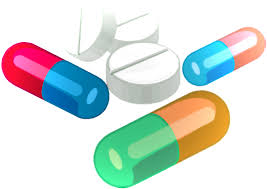 Andenes Legekontor                                               Navn: _____________________________________________________Fødselsdato: _______________________________________________Telefonnummer: ___________________________________________Adresse: _______________________________________________________________Har du vært på apoteket for å høre om du har flere uttak igjen ⃝Obs. Resepter kan ta inntil 5-7 dager for fornyingDato/Underskrift: ____________________________________________                      LegemiddelStyrkeDosering